ՆԱԽԱԳԻԾՀԱՅԱՍՏԱՆԻ ՀԱՆՐԱՊԵՏՈՒԹՅԱՆ Օ Ր Ե Ն Ք Ը«ՀԱՅԱՍՏԱՆԻ ՀԱՆՐԱՊԵՏՈՒԹՅԱՆ ՏՈՆԵՐԻ ԵՎ ՀԻՇԱՏԱԿԻ ՕՐԵՐԻ ՄԱՍԻՆ» ՀԱՅԱՍՏԱՆԻ ՀԱՆՐԱՊԵՏՈՒԹՅԱՆ ՕՐԵՆՔՈՒՄ ՓՈՓՈԽՈՒԹՅՈՒՆՆԵՐ ԿԱՏԱՐԵԼՈՒ ՄԱՍԻՆՀոդված 1. «Հայաստանի Հանրապետության տոների և հիշատակի օրերի մասին» 2001 թվականի հունիսի 24-ի ՀՕ-200 օրենքի (այսուհետ՝ Օրենք) 1-ին հոդվածը շարադրել հետևյալ նոր խմբագրությամբ.«Հոդված 1. Ամանոր և Ծննդյան տոներ` նշվում են դեկտեմբերի 31-ից հունվարի 1-ը ներառյալ (Ամանոր) և հունվարի 6-ը (Սուրբ Ծնունդ և Հայտնություն), ոչ աշխատանքային օրեր:»Հոդված 2. ՈՒժը կորցրած ճանաչել Օրենքի 1.1-րդ հոդվածը։Հոդված 3. Սույն օրենքն ուժի մեջ է մտնում պաշտոնական հրապարակմանը հաջորդող օրվանից:ՀԻՄՆԱՎՈՐՈՒՄ««ՀԱՅԱՍՏԱՆԻ ՀԱՆՐԱՊԵՏՈՒԹՅԱՆ ՏՈՆԵՐԻ ԵՎ ՀԻՇԱՏԱԿԻ ՕՐԵՐԻ ՄԱՍԻՆ» ՀԱՅԱՍՏԱՆԻ ՀԱՆՐԱՊԵՏՈՒԹՅԱՆ ՕՐԵՆՔՈՒՄ ՓՈՓՈԽՈՒԹՅՈՒՆՆԵՐ ԿԱՏԱՐԵԼՈՒ ՄԱՍԻՆ» ՕՐԵՆՔԻ ՆԱԽԱԳԾԻ ՎԵՐԱԲԵՐՅԱԼ1. Ընթացիկ իրավիճակը և իրավական ակտի ընդունման անհրաժեշտությունը.««Հայաuտանի Հանրապետության տոների և հիշատակի oրերի մաuին» Հայաստանի Հանրապետության օրենքում փոփոխություններ կատարելու մասին» Հայաստանի Հանրապետության օրենքի նախագծի (այսուհետ՝ Նախագիծ) ընդունումը պայմանավորված է  հունվարի 2-ը, 3-ը, 4-ը, 5-ը  և  7-ը աշխատանքային օրեր սահմանելու նպատակահարմարությամբ:Համաձայն Աշխատանքային օրենսգրքի 159-րդ հոդվածի 1-ին մասի՝  ամենամյա նվազագույն արձակուրդի տևողությունը հնգօրյա աշխատանքային շաբաթվա դեպքում 20 աշխատանքային օր է, իսկ վեցօրյա աշխատանքային շաբաթվա դեպքում` 24 աշխատանքային օր։ Ներկայումս  ՀՀ քաղաքացուն տրամադրվող վճարվող ոչ աշխատանքային օրերի թիվը գերազանցում է շատ զարգացած և առավել ևս զարգացող երկրներում առկա վճարվող ոչ աշխատանքային օրերի թվին։ Տոն և հանգստյան օրերը, պայմանավորված ոչ աշխատանքային լինելու հանգամանքով, իրենց ազդեցություն են թողնում  ինչպես համախառն ներքին արդյունքի, այնպես էլ տնտեսության հիմնական ոլորտների արտադրանքի (ծառայությունների) թողարկման ծավալների վրա, արտաքին տնտեսական գործունեության (արտահանման և ներմուծման ծավալներ) իրականացման վրա, ինչպես նաև տեղական և օտարերկյա գործընկեր կազմակերպությունների հետ պայմանագրային հարաբերությունների իրականացման վրա։ Էկոնոմիկայի նախարարության կողմից փորձ է արվել գնահատել տնտեսության և առանձին ճյուղերի վրա Նախագծով առաջարկվող 5 հանգստյան օրերի (հունվարի 2-ը, 3-ը, 4-ը, 5-ը և 7-ը) որպես աշխատանքային օրեր սահմանելու ազդեցության չափը։ Մեթոդաբանություն։ Տնտեսության հիմնական ճյուղերի (արդյունաբերություն, գյուղատնտեսություն, շինարարություն, առևտուր և ծառայություններ) 2015-2020թթ․ հունվար ամսվա և համախառն ներքին արդյունքի 2015-2019թ․թ․ 1-ին եռամսյակի տվյալների հիման վրա հաշվարկվել է նշված ցուցանիշների միջին օրական թողարկման ծավալը, որի հիման վրա հաշվարկվել է լրացուցիչ 5 աշխատանքային օրերի գնահատվող թողարկման ծավալները։ Գնահատման արդյունքներ 2015-2020թթ․ հունվար ամիս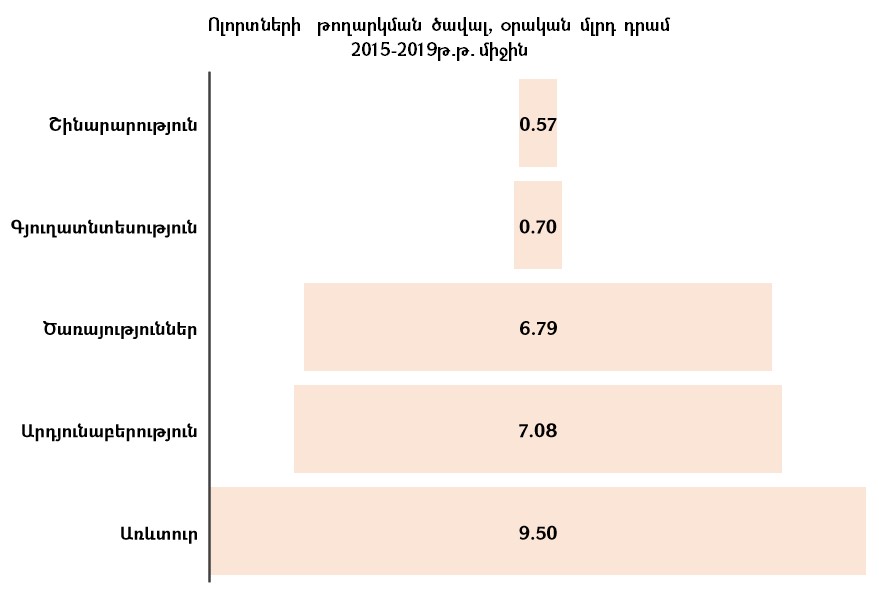 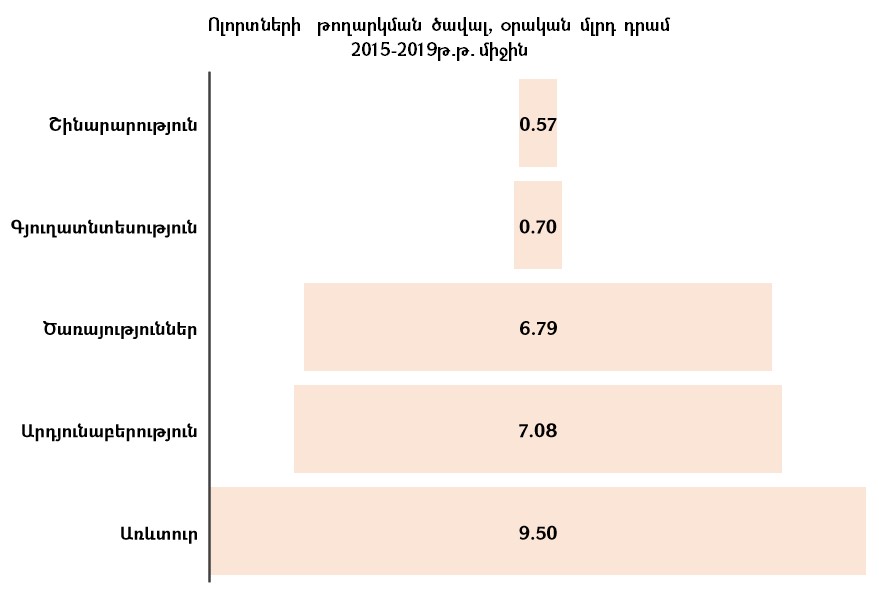 Գնահատման արդյունքներով՝ 5 լրացուցիչ աշխատանքային օրերի դեպքում այլ հավասար պայմաններում՝համախառն ներքին արդյունքի ծավալը կավելանա 88․6 մլրդ դրամով, համախառն թողարկման ծավալը կավելանա 123 մլրդ դրամով, որիցառևտրրի թողարկումը կավելանա 47․5 մլրդ դրամով, արդյունաբերության թողարկումը կավելանա 35․4 մլրդ դրամով,ծառայությունների թողարկման ծավալը կավելանա 33․9 մլրդ դրամով,գյուղատնտեսության և շինարարության թողարկման ծավալները կավելանան համապատասխանաբար 3.5 և 2.9 մլրդ դրամով։2. Առաջարկվող կարգավորման բնույթըՆախագծով առաջարկվում է հունվարի 2-ը, 3-ը, 4-ը, 5-ը  և  7-ը սահմանել աշխատանքային օրեր՝ ելնելով երկրի ներսում և արտաքին աշխարհի հետ տարաբնույթ ծառայությունների իրականացման և անխափան գործունեության հրամայականից։ 3. Նախագծի մշակման գործընթացում ներգրավված ինստիտուտները և անձինք.Նախագիծը մշակվել է Էկոնոմիկայի նախարարության կողմից։ Նախագիծը տեղադրվել է e-draft.am կայքում։4. Ակնկալվող արդյունքըՆերկայացված օրենսդրական նախաձեռնության արդյունքում հունվարի 2-ը, 3-ը, 4-ը, 5-ը  և  7-ը կսահմանվեն որպես աշխատանքային օրեր և կապահովվի սոցիալ-տնտեսական և ֆինանսական համակարգերի բնականոն գործունեությունը, ինչը դրական ազդեցություն կունենա առևտրի, արդյունաբերության, ծառայությունների թողարկման ծավալի և այլ բնագավառների վրա։5․ Այլ տեղեկություններ ««Հայաստանի Հանրապետության տոների և հիշատակի օրերի մասին» Հայաստանի Հանրապետության օրենքում փոփոխություններ կատարելու մասին» օրենքի ընդունման կապակցությամբ պետական բյուջեում ծախսեր չեն նախատեսվում: